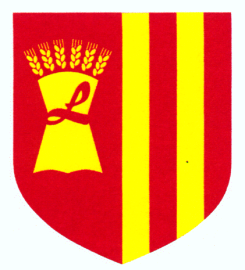 Informacja o podstawowej kwocie dotacji oraz statystycznej liczbie uczniów w publicznych przedszkolach prowadzonych przez Gminę LipnoNa podstawie art. 46 ust. 1 ustawy z dnia 27 października 2017 r. o finansowaniu zadań oświatowych (tekst jednolity Dz. U. z 2020 poz. 2029 ze zm.) Gmina Lipno ogłasza:1. Podstawowa kwota dotacji na rok 2021 dla przedszkoli, o której mowa w art. 12 ust. 1 ustawy o finansowaniu zadań oświatowych obowiązująca od dnia 01.01.2021 r. wynosi 7864,50 zł.2. Statystyczna liczba uczniów w przedszkolach gminnych wynosi 324, statystyczna liczba uczniów niepełnosprawnych w tych przedszkolach wynosi 3, statystyczna liczba dzieci objętych wczesnym wspomaganiem rozwoju w tych przedszkolach wynosi 1. 